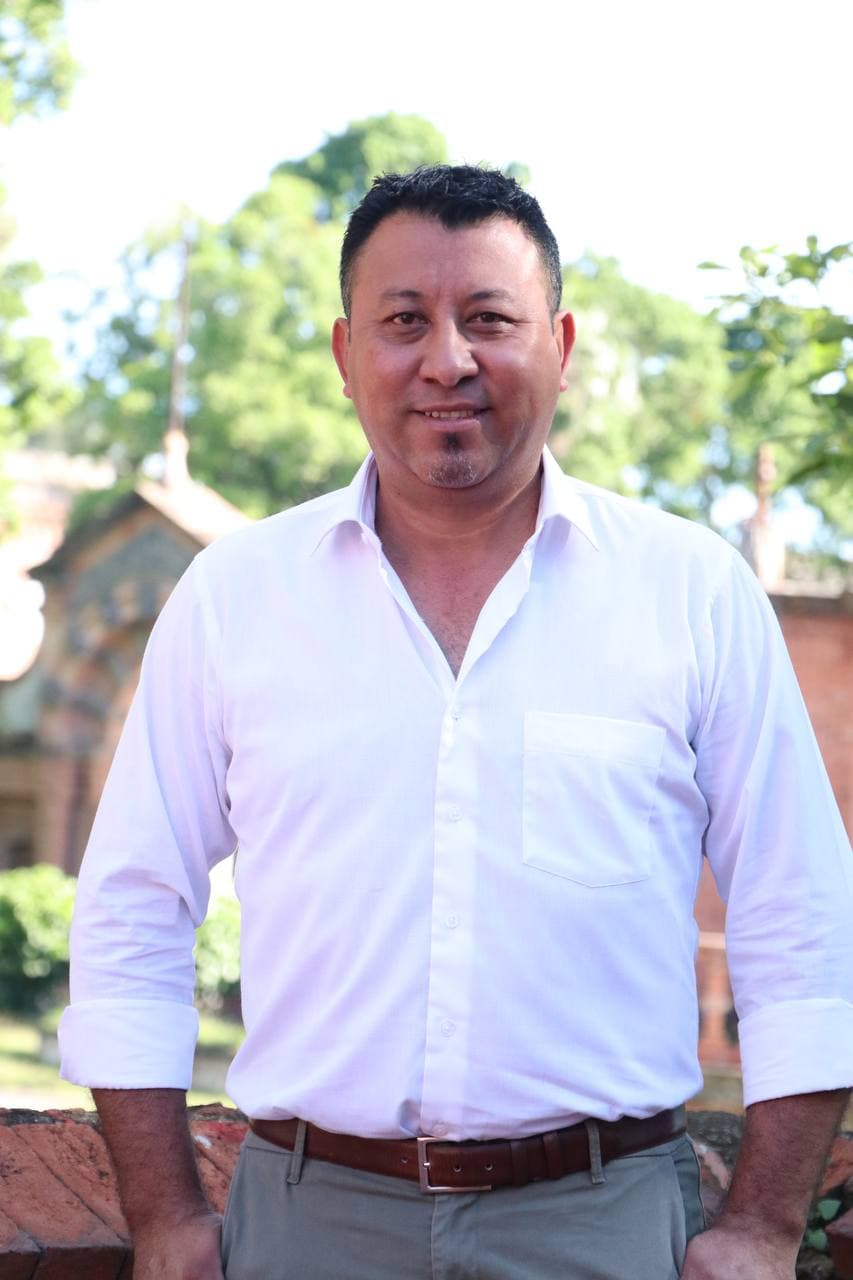 Clemente Espinoza AlvaradoRegidor Municipal de El Salto, Jalisco INFORME TRIMESTRALJULIO, AGOSTO, SEPTIEMBRE 2022Comisiones ediliciasTengo el distinguido honor de presidir:Comisión de planeación de desarrollo municipalComisión de registro civilFormo parte como vocal las siguientes comisiones:Comisión de alumbrado públicoComisión de atención a la juventudComisión de catastroComisión de culturaComisión de deportesComisión de derechos humanosComisión de desarrollo y asistencia socialComisión de gobernaciónComisión de inspección y vigilanciaComisión de cementeriosComisión de patrimonio municipalComisión de protección civilComisión de transparencia e información públicaComisión de vialidad y transporteSesiones de Comisión ediliciaAsistencias a las sesiones del pleno:Comisión de planeación de desarrollo municipalComisión de planeación de desarrollo municipal07 de septiembre de 2022Sesión ordinaria 12 de julio de 2022Sesión ordinariaComisión de registro civilComisión de registro civil07 de septiembre de 2022Sesión ordinaria 14 de julio de 2022Sesión ordinariaTipo de sesiónJulioAgostoSeptiembreOrdinaria111Extra ordinaria Sesión solemne1